Gimnazija ''Matija Mesić'' Slavonski Brod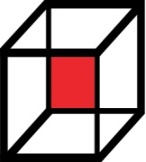 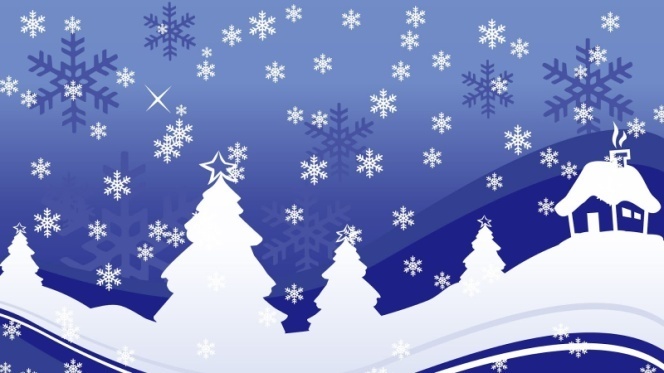 ''Dugo u noć, u zimsku bijelu noć...''Mladi astronomi22. 12. 2016.  u 18,20 satiVoditeljice programa: Ena Letica i Božana Mrvelj, 4.iI.''Dugo u noć, u zimsku bijelu noć…''~ recital ~ Iva, Karla i Mario iz 4.h ~ Matija i Robert iz 4.f ~ Sandra, Stela, Ena i Božana iz 4.iII.Naš plavi planet~ 20 godina GLOBE programa ~Konferencija o klimatskim promjenama, Pariz, prosinac 2015.       ~ Bruno Benčević, 2.hIII.Sjajne zvijezde našeg nebaMliječni Put, pomrčina Sunca i…  ~ astrofotografija i božićna izložba       ~ Matej Seletković, 4.aNajsjajnije zvijezde cijelog neba                                      ~ Mihael Ćirić i Antun Živatović, 2.dPrema Plutonu, srpanj 2015.                                            ~ Filip Barbarić i Dominik Udovičić, 2.hVoyager…                                                                          ~ Borna Mađarević i Lejla Žepčan, 2.cIV. Relativnost na putu prema zvijezdamaAlbert Einstein: Čudesna 1905.                                        ~ Matija Hećimović i Robert Tolić, 4.fParadoks blizanaca                                                            ~ Božana Mrvelj i Ena Letica, 4.iRelativistička kontrakcija duljine                                    ~ Sandra Tomić i Stela Vasiljević, 4.iOTR i poništavanje gravitacijskog polja                         ~ Iva Šimović i Karla Šofić, 4.hGravitacijski crveni pomak                                               ~ Mario Matković, 4.hV.25 godina gradimo naše Astronomsko društvoAD ''Gea x'' danas                                                              ~ Tomislav Krištija, 2.hZimsko nebo                                                                        ~ Katja Grgić i Ana Lemešić, 2.h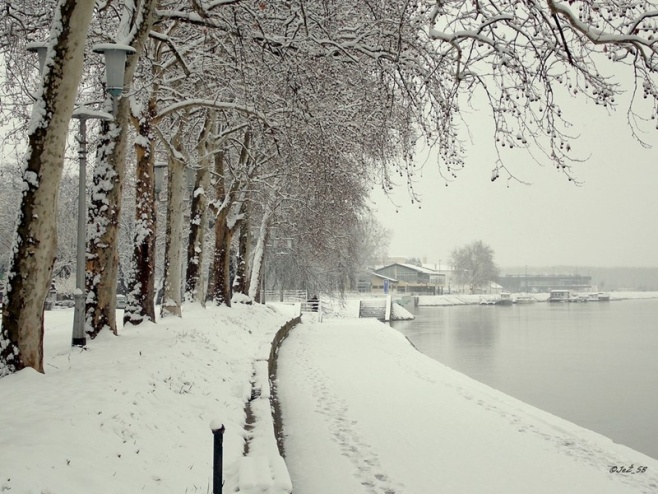                               … prema treptajima zvijezda zajedno!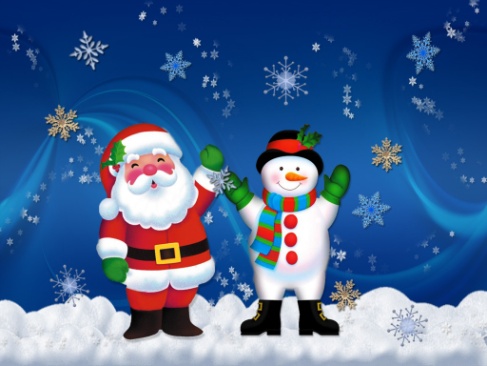 